О внесении изменений в муниципальную программу Североуральского городского округа «Развитие транспортного обслуживания населения и дорожного хозяйства, обеспечение безопасности  дорожного движения в Североуральском городском округе» на 2020 - 2025 годы, утвержденную постановлением Администрации Североуральского городского округа от 13.08.2019 № 826Руководствуясь решениями Думы Североуральского городского округа от 22.04.2015 № 33 «Об утверждении Положения о правовых актах Североуральского городского округа», от 18.03.2020 № 16 «О внесении изменений в Решение Думы Североуральского городского округа 
от 25 декабря 2019 года № 70 «О бюджете Североуральского городского округа на 2020 год и плановый период 2021 и 2022 годов», постановлениями Администрации Североуральского городского округа от 02.09.2013 № 1237 
«Об утверждении Порядка формирования и реализации муниципальных программ Североуральского городского округа» и от 09.10.2019 № 1041 
«Об утверждении Перечня муниципальных программ Североуральского городского округа на 2020 год и плановый период 2021 и 2022 годов», Администрация Североуральского городского округаПОСТАНОВЛЯЕТ:1. Внести в муниципальную программу Североуральского городского округа «Развитие транспортного обслуживания населения и дорожного хозяйства, обеспечение безопасности дорожного движения в Североуральском городском округе» на 2020 - 2025 годы, утвержденную постановлением Администрации Североуральского городского округа от 13.08.2019 № 826, 
с учетом изменений на 14 февраля 2020 года следующие изменения:1) в паспорте Программы строку «Перечень основных целевых показателей муниципальной программы» дополнить пунктом 2.1.4 следующего содержания: «2.1.4 протяженность реконструированных автомобильных мостов;»;2) в паспорте Программы строку «Объем финансирования муниципальной программы по годам реализации, тыс. рублей» изложить в следующей редакции:3) приложение № 1 к Программе дополнить строкой 12.1 следующего содержания:4) приложения № 2, 3 к Программе изложить в новой редакции (прилагаются);5) приложение № 4 к Программе дополнить строкой 12.1 следующего содержания:2. Опубликовать настоящее постановление на официальном сайте Администрации Североуральского городского округа.Глава Североуральского городского округа	                                        В.П. Матюшенко 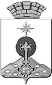 АДМИНИСТРАЦИЯ СЕВЕРОУРАЛЬСКОГО ГОРОДСКОГО ОКРУГА ПОСТАНОВЛЕНИЕАДМИНИСТРАЦИЯ СЕВЕРОУРАЛЬСКОГО ГОРОДСКОГО ОКРУГА ПОСТАНОВЛЕНИЕ14.04.2020                                                                                                         № 354                                                                                                        № 354г. Североуральскг. СевероуральскОбъем финансированиямуниципальной программы по годам реализации, тыс. рублей          ВСЕГО: 222 474,46918 тыс. рублей, в т.ч.           из средств местного бюджета 177 467,52158 тыс. рублей, в т.ч. 
по годам реализации программы:в 2020 году – 44 200,52158 тыс. рублей;в 2021 году – 18 500,00000 тыс. рублей;в 2022 году – 18 500,00000 тыс. рублей;в 2023 году – 32 089,00000 тыс. рублей;в 2024 году– 32 089,00000 тыс. рублей;в 2025 году– 32 089,00000 тыс. рублей.из средств областного бюджета всего 45 006,94760 тыс. рублей, 
в т.ч. по годам реализации программы:в 2020 году – 45 006,94760 тыс. рублей;      в 2021-2025 гг. – 0,00000 тыс. рублей. № Наименование цели (целей) и задач, целевых показателейЕдиница измеренияЗначение целевого показателя реализации муниципальной программыЗначение целевого показателя реализации муниципальной программыЗначение целевого показателя реализации муниципальной программыЗначение целевого показателя реализации муниципальной программыЗначение целевого показателя реализации муниципальной программыЗначение целевого показателя реализации муниципальной программыИсточник значений показателей№ Наименование цели (целей) и задач, целевых показателейЕдиница измерения2020 год2021 год2022 год2023 год2024 год2025 годИсточник значений показателей12.1Целевой показатель 2.1.4:Протяженность реконструированных автомобильных мостов километров0,01300000Федеральный закон от 08.11.2007 № 257-ФЗ «Об автомобильных дорогах и о дорожной деятельности в Российской Федерации и о внесении изменений в отдельные законодательные акты Российской Федерации»№ строки Наименование цели (целей) и задач, целевых показателей Методика расчета показателя 12.1 Целевой показатель 2.1.4:                           Протяженность реконструированных автомобильных мостовПлановые значения показателя определяются как сумма протяженности автомобильных мостов, планируемых к вводу в эксплуатацию после завершения реконструкции объекта в соответствующие годы либо его этапа. Фактическое значение показателя определяется как сумма протяженности введенных в эксплуатацию мостов в соответствии с разрешениями на ввод в эксплуатацию объектов строительства и реконструкции, заключенными муниципальными контрактами, актами приемки законченных работ, которые являются приложениями к муниципальным контрактам  